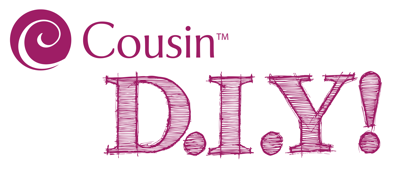 Supplies Needed#34771542 Bright Pink Paracord, 18 Ft. (1 pk)*#34771564 Bright Orange Paracord, 18 Ft. (1 pk)*#34771561 Bright Yellow Paracord, 18 Ft. (1 pk)*#34734137 Multi-Colored Acrylic Pony Beads (1 pk)*choose one or all colorsTools NeededScissorsRulerLighterTechniques to KnowSquare KnotSingeing ParacordINSTRUCTIONS:Cut a 40” length of paracord.  Pull back outer layer of paracord on each end, trim a bit of the inner cord, and pull the outer layer back out.  *Singe and seal the ends with a lighter.Fold paracord in half.  Thread a pony bead onto each end of cord and slide them up, approximately a loop approximately 3” long in the middle of the paracord.Pinch the cords together on the loop side of the pony beads.  Bring the cords back around and tie a square knot around the loop.Leaving enough cord to form the larger set of dragonfly wings, tie another square knot around the loop.Leaving enough cord to form the smaller set of dragonfly wings, tie another square knot underneath the previous square knot.  Tie three more square knots underneath the previous square knot.  Trim paracord tails.  *Use lighter to singe the ends and secure the paracord to the square knot.(*Adult supervision required if making with children.)(PROJECT VARIATION:  A lanyard clip can be added to the bottom of the dragonfly to make a zipper pull or backpack clip.)Sill Level:  Advanced BeginnerApproximate Crafting Time:  Less than 1 Hr. 